      ҠАРАР                                                                    ПОСТАНОВЛЕНИЕ    «16» март 2020 й                               №  39                 «16» марта 2020 г«О закреплении автомобильной техники в период  подготовки и проведении мобилизации штаба оповещения и пункта сбора сельского поселения № 26 »В соответствии с Постановлением суженного заседания администрации муниципального района Шаранский район РБ  № 01/СЗ от 10.02.2016 г.,  ПОСТАНОВЛЯЮ:Для проведения мобилизационных мероприятий в период подготовки и проведения мобилизации определить автомобильную технику в ШО и ПСМО № 26 сельского поселения Мичуринский сельсовет  муниципального района Шаранский район РБ, согласно расчёту:Глава сельского поселенияМичуринский сельсовет        		  			В.Н. Корочкин№ п/пМаркаМодельФИО водителяПримечание1Нива ШевролеС 687еоКасимов Радиф Назипович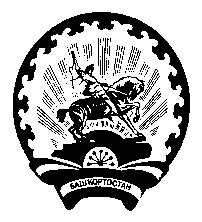 